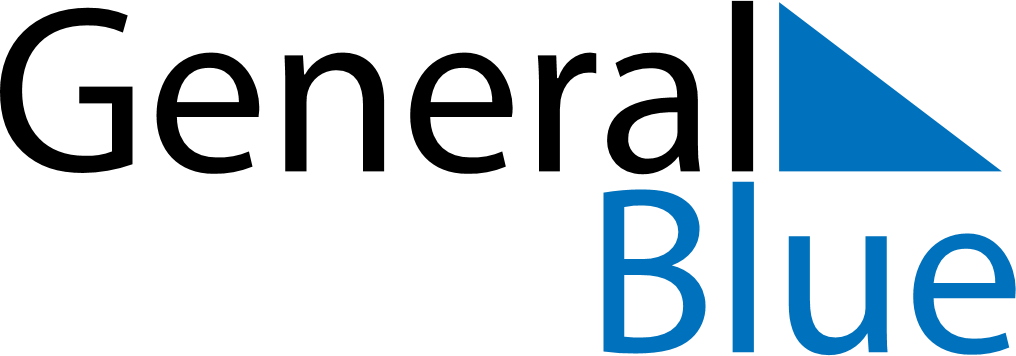 January 2022January 2022January 2022January 2022January 2022January 2022SloveniaSloveniaSloveniaSloveniaSloveniaSloveniaSundayMondayTuesdayWednesdayThursdayFridaySaturday1New Year’s Day2345678New Year’s Day910111213141516171819202122232425262728293031NOTES